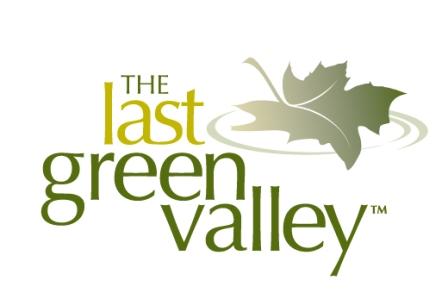 HETAP Training InformationNonprofit trail groups, land trusts, municipalities, and state and federal agencies are invited to train with The Last Green Valley, Inc. (TLGV) using “High Efficiency Trails Assessment Process (HETAP)” equipment.	The HETAP equipment helps land managers collect and provide information so that mobility-impaired people can judge whether a trail is accessible for their particular impairment. TLGV received a Recreational Trails Grant from the CT Department of Energy and Environmental Protection to purchase the equipment and to partially offset the cost of the training. The grant includes the purchase of a wheeled instrumentation sensor with an attached computer that collects data about the trail. This information is then converted to a report giving the GPS location, slope, grade, clearance widths, and surface information. Additional information about the equipment may be found at http://beneficialdesigns.com/services/trails-shared-use-path-assessments/hetap-wisp. 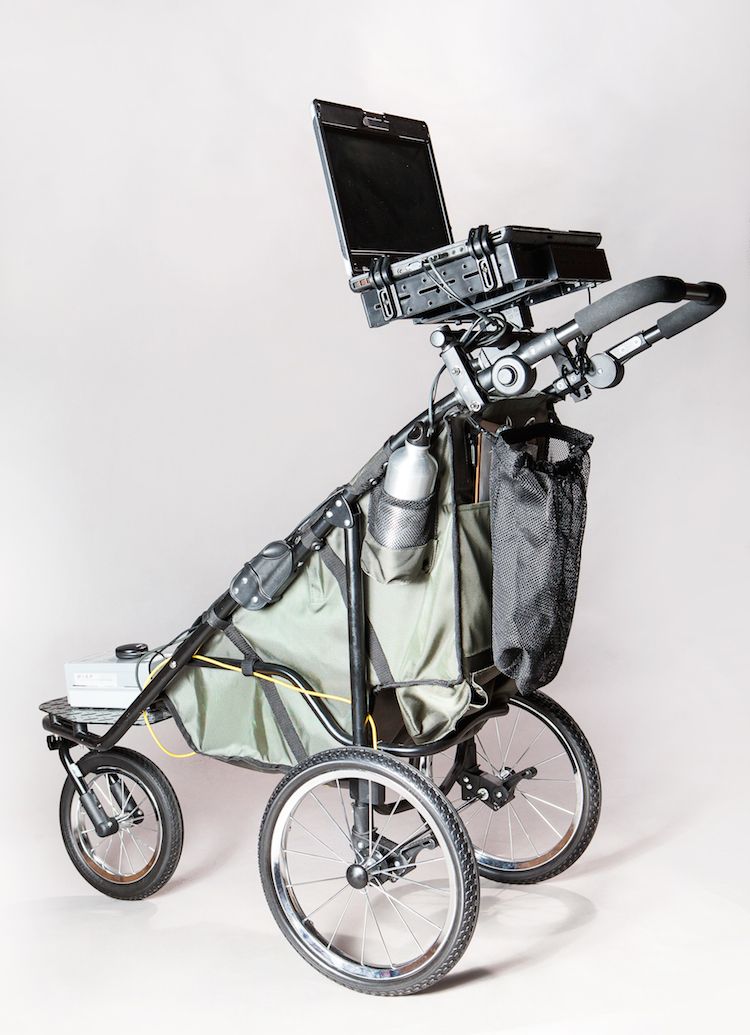 A two-day training session will be provided by Beneficial Designs, the company that developed this equipment. The first day for everyone will be Thursday, September 7, from 8 am to 4 pm at our TLGV office in Danielson, CT. The second day consists of field training and will be either Friday, September 8, or Saturday, September 9, from 8 am to 4 pm at the Pomfret section of the Air Line Trail on Route 44 in Pomfret, CT. You may choose which field-training day (Friday or Saturday) works best for you. Please bring your own bag lunch and we will also provide some snacks. This is an excellent opportunity for land managers to learn about the equipment so you may assess the trails on your land. There is an opportunity to become certified in the use of the equipment once the class is completed. Upon certification, you may, subject to availability, be able to borrow TLGV’s HETAP equipment. The fee for training is $400 per participant for two full days. The deadline for signing up is Monday, August 21st. Space is extremely limited and will be filled first-come, first-served. For more information or to reserve your spot, please contact LyAnn Graff at 860 774-3300 or by email at LyAnn@tlgv.org.